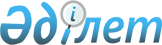 О внесении дополнения в постановление Правительства Республики Казахстан от 27 марта 2020 года № 142 "О дивидендах на государственные пакеты акций и доходах на государственные доли участия в организациях"Постановление Правительства Республики Казахстан от 23 августа 2023 года № 720
      Правительство Республики Казахстан ПОСТАНОВЛЯЕТ:
      1. Внести в постановление Правительства Республики Казахстан от 27 марта 2020 года № 142 "О дивидендах на государственные пакеты акций и доходах на государственные доли участия в организациях" следующее дополнение:
      дополнить пунктом 3-6 следующего содержания:
      "3-6. Акционерное общество "Компания по страхованию жизни "Государственная аннуитетная компания", сто процентов акций которого находятся в республиканской собственности, направляет на выплату дивидендов на государственный пакет акций 35 (тридцать пять) процентов от чистого дохода, отраженного в годовой финансовой отчетности по итогам 2022 года.".
      2. Настоящее постановление вводится в действие со дня его подписания.
					© 2012. РГП на ПХВ «Институт законодательства и правовой информации Республики Казахстан» Министерства юстиции Республики Казахстан
				
      Премьер-Министр Республики Казахстан 

А. Смаилов
